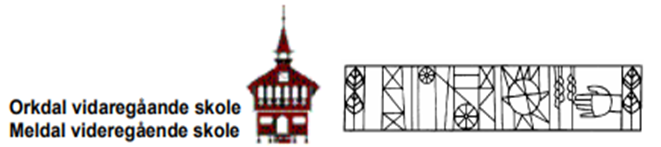 Innkalling til felles skoleutvalg for Meldal videregående skole og Orkdal vidaregåande skoleTid: Fredag 30. mars kl 1000 - 1130Sted: Meldal videregående skole, Rom A130 -2Møtet er åpent og elever kan stille med flere representanter, men bare to elever fra hver skole stiller som medlemmer med stemmerett. På grunn av servering og romkapasitet, meldes antall deltagere til anner@trondelagfylke.no senest onsdag 29. mars 2023. Innkalling sendes:Sak 1 – 2023Godkjenning av innkalling og sakliste.Sak 2 – 2023Godkjenning av referat fra 28. november 2022Referat vedlagt innkalling.Sak 3 -2023Årsrapporter for Meldal videregående skole og Orkdal vidaregåande skole 2022. Skolene rapporterer på styringsperspektiv elever, samfunnsutvikling, medarbeidere og økonomi. Rektorene redegjør for rapportene i møtet. Rapportene vedlagt innkalling. Sak 4 – 2023Søkning til programområdene ved Meldal vgs og Orkdal vgs skoleåret 2023 – 2024. Den vedlagte søkerstatistikken er grunnlaget for dialog om opplæringstilbudet for kommende skoleår. De angitte kapasitetstallene er en planleggingsramme for tilbudet vedtatt av hovedutvalg for utdanning høsten 2022. Se vedlagt oversikt for søkertallene.  Skolene leverer høringssvar innen 19. april 2023. Førsteinntaket er 10. juli og 2. inntak kjøres primo august. Rektorene redegjør for tanker rundt tilbudet og mulige konsekvenser ut fra dagens tall i møtet.  Excel fil vedlagt med søkertallene fra mars 2023. Sak 5 – 2023Skolerute for 2023 – 2024Det er avtalt felles rammeverk for skoleruta for grunn- og videregående skole med bl.a felles tidspunkt for høstferie (uke 41) og vinterferie (uke 8). Elevene skal totalt ha 190 skoledager. Skoleruter for Orkdal vgs og Meldal vil bli gjennomgått i møtet. Skolerute vedlagt innkallingen. Sak 6 – 2023Innspill fra elevene ved Meldal vgs og Orkdal vgsElevene er i forkant utfordret på å gi innspill på hva de to videregående skolene skal ha fokus på framover; satsningsområder, busstransport, forbedringer osv. Sak 7 – 2023Den økonomiske situasjonen i TRFKRektorene redegjør for konsekvenser for de foreslåtte nedskjæringene fram mot 2026 fra Fylkesdirektøren. Sak 8 – 2023Eventuelt.Saker meldes enten til Øyvind Togstad, oyvto@trondelagfylke.no, eller Anne Lise Kirkholt, anner@trondelagfylke.no, innen onsdag 29. marsAre HilstadLeder, representant Orkland kommune (A)Marit BjerkåsRepresentant Fylkestinget (A)Jan GrønningenRepresentant Fylkestinget (H)Kjetil Johnsen (vara for Ragnhild Hynne)Representant ansatte, Meldal vgsEspen TørsetRepresentant ansatte, Orkdal vgsIdun FjellheimRepresentant elever, Orkdal vgsAnne Moa SolstadRepresentant elever, Orkdal vgsGabriel HukkelåsRepresentant elever, Meldal vgsStian Snurruås FandremRepresentant elever, Meldal vgsJohan Olav Wiggen NæringslivsrepresentantKjell BerdalNæringslivsrepresentantØyvind TogstadRektor, Orkdal vgsAnne Lise KirkholtRektor, Meldal vgs